Publicado en Florencia, Italia  el 07/02/2024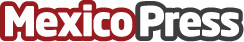 PQE Group: Más de 100 millones de euros en ingresos, expansión en mercados y nuevas líneas de negocioPQE Group ha concluido el ejercicio fiscal 2023 con un notable crecimiento del 10%, superando los 100 millones de euros en ingresosDatos de contacto:Lizeth EscorzaPQE Group5544960546Nota de prensa publicada en: https://www.mexicopress.com.mx/pqe-group-mas-de-100-millones-de-euros-en Categorías: Internacional Medicina Industria Farmacéutica Finanzas Otras Industrias Innovación Tecnológica http://www.mexicopress.com.mx